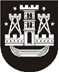 KLAIPĖDOS MIESTO SAVIVALDYBĖS TARYBASPRENDIMASDĖL KLAIPĖDOS LOPŠELIO-DARŽELIO „AUŠRINĖ“ NUOSTATŲ PATVIRTINIMO2014 m. lapkričio 27 d. Nr. T2-302KlaipėdaVadovaudamasi Lietuvos Respublikos vietos savivaldos įstatymo 16 straipsnio 3 dalies 9 punktu, 18 straipsnio 1 dalimi ir Lietuvos Respublikos biudžetinių įstaigų įstatymo 6 straipsnio 5 dalimi, Klaipėdos miesto savivaldybės taryba nusprendžia:Patvirtinti Klaipėdos lopšelio-darželio „Aušrinė“ nuostatus (pridedama).Įgalioti Mariją Gavienienę, Klaipėdos lopšelio-darželio „Aušrinė“ direktorę, pasirašyti nuostatus ir įregistruoti juos Juridinių asmenų registre.Pripažinti netekusiu galios Klaipėdos miesto savivaldybės administracijos direktoriaus 2007 m. liepos 2 d. įsakymą Nr. AD1-1536 „Dėl Klaipėdos lopšelio-darželio „Aušrinė“ nuostatų patvirtinimo“.Savivaldybės merasVytautas Grubliauskas